Источники света: лампы светодиодные, ТМ «FERON» серии LBмодель lb-65Инструкция по эксплуатацииОбщее описаниеСветодиодные лампы ТМ «FERON» являются энергосберегающей альтернативой лампам накаливания и люминесцентным лампам. Светодиодная лампа LB-65 (далее лампы) предназначена для освещения складских и хозяйственных помещений, промышленных объектов, спортивных залов и торговых залов.  Светодиодные лампы предназначены для работы в сети переменного тока с номинальным напряжением 230В/50Гц. Качество электроэнергии должно соответствовать требованиям  ГОСТ Р 32144-2013.Светодиодные лампы ТМ «FERON» оснащены встроенным IC драйвером светодиодов. IC драйвер светодиодов – понижающий преобразователь тока импульсного типа, обеспечивает повышенную надежность светодиодной лампы при работе в сетях с колебаниями сетевого напряжения и полное отсутствие вредных для здоровья пульсаций освещенности.Микросхема драйвера, имеющая функцию интеллектуального контроля температуры светодиодного модуля, автоматически регулирует выходной ток драйвера, для предотвращения перегрева светодиодных источников света.Электронный сетевой фильтр драйвера светодиодов лампы осуществляет защиту компонентов светодиодной лампы от воздействия микросекундной импульсной помехи напряжением до 1500 В.  Лампа выполнена из ударопрочных негорючих материалов. Это делает лампы безопасными для использования и стойкими к возможным механическим нагрузкам при транспортировке.Матовый рассеиватель обеспечивает широкий угол рассеивания света и равномерное освещение рабочей поверхности, скрывая слепящие источники света.Светодиодные лампы не содержат ртуть и не требуют специальной утилизации.Технические характеристики*Представленные в данном руководстве технические характеристики могут незначительно отличаться в зависимости от партии производства. Производитель имеет право вносить изменения в конструкцию товара без предварительного уведомления (см. на упаковке)Комплектация- светодиодная лампа;- переходник Е27/Е40;- упаковка;- инструкция по эксплуатации.Требования эксплуатации и меры предосторожностиУстановка, демонтаж и обслуживание лампы производятся при выключенном электропитании. Запрещается использовать светодиодные лампы с поврежденными испорченными патронами, выключателями, питающим кабелем, поврежденным цоколем или корпусом лампы.Во избежание преждевременного выхода из строя лампы ЗАПРЕЩАЕТСЯ: использовать светодиодные лампы в закрытых светильниках или светильниках с затрудненной конвекцией воздуха; устанавливать лампы в непосредственной близости от нагревательных приборов или систем отопления; эксплуатировать светодиодные лампы последовательно в цепях с пускорегулирующей аппаратурой.Не допускается использование лампы при наружном освещении в открытых светильниках.Не дотрагивайтесь до корпуса светодиодной лампы в процессе работы, так как внешняя оболочка корпуса может разогреваться свыше 70°C. Запрещено использовать лампы в сетях, не соответствующих диапазону рабочих напряжений лампы. Продолжительная работа лампы при пониженных напряжениях может привести к выходу из строя драйвера светодиодов.Запрещено использовать лампы в сетях, не соответствующих требованиям по качеству электроэнергии ГОСТ Р 32144-2013. Продолжительная эксплуатация ламп в электросетях с высоким уровнем сетевых помех может привести к выходу из строя драйвера светодиодов и светодиодного модуля.  Не использовать лампы в цепях со светорегуляторами (диммерами) или выключателями со светодиодной и неоновой подсветкой.Радиоактивные и ядовитые вещества в состав изделия не входят.Выбор типа светодиодной лампы для эксплуатации в купольных подвесных светильникахПодбор светодиодных ламп тм «FERON» для купольных подвесных светильников, необходимо осуществлять согласно схеме на рисунке 1: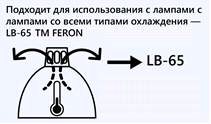 Рисунок 1Рекомендации по использованию моделей светодиодных ламп в светильниках с вентиляционными отверстиями в верхней части корпуса (со свободной конвекцией воздуха). Использование ламп в купольных подвесных светильниках без вентиляционных отверстий – ЗАПРЕЩЕНО.ХранениеЛампы хранятся в картонных коробках в ящиках или на стеллажах в сухих отапливаемых помещениях. Срок хранения ламп в данных условиях не более 5 лет.ТранспортировкаЛампы в упаковке пригодны для транспортировки автомобильным, железнодорожным, морским или авиационным транспортом.УтилизацияТовар не содержит в своем составе дорогостоящих или токсичных материалов и комплектующих деталей, требующих специальной утилизации. По истечении срока службы светодиодная лампа утилизируется в соответствии с правилами утилизации бытовой электронной техники.СертификацияПродукция сертифицирована на соответствие требованиям ТР ТС 004/2011 «О безопасности низковольтного оборудования», ТР ТС 020/2011 «Электромагнитная совместимость технических средств», ТР ЕАЭС 037/2016 «Об ограничении применения опасных веществ в изделиях электротехники и радиоэлектроники». Продукция изготовлена в соответствии с Директивами 2014/35/EU «Низковольтное оборудование», 2014/30/ЕU «Электромагнитная совместимость».Информация об изготовителе и дата производстваСделано в Китае. Изготовитель: «NINGBO YUSING LIGHTING CO., LTD» Китай, No.1199, MINGGUANG RD.JIANGSHAN TOWN, NINGBO, CHINA/Нинбо Юсинг Лайтинг, Ко., № 1199, Минггуан Роуд, Цзяншань Таун, Нинбо, Китай. Филиалы завода-изготовителя: «Ningbo Yusing Electronics Co., LTD» Civil Industrial Zone, Pugen Village, Qiu’ai, Ningbo, China / ООО "Нингбо Юсинг Электроникс Компания", зона Цивил Индастриал, населенный пункт Пуген, Цюай, г. Нингбо, Китай; «Zheijiang MEKA Electric Co., Ltd» No.8 Canghai Road, Lihai Town, Binhai New City, Shaoxing, Zheijiang Province, China/«Чжецзян МЕКА Электрик Ко., Лтд» №8 Цанхай Роад, Лихай Таун, Бинхай Нью Сити, Шаосин, провинция Чжецзян, Китай. Уполномоченный представитель в РФ/Импортер: ООО «СИЛА СВЕТА» Россия, 117405, г. Москва, ул.Дорожная, д. 48, тел. +7(499)394-69-26. Дата изготовления нанесена на корпус лампы в формате ММ.ГГГГ, где ММ – месяц изготовления, ГГГГ – год изготовления.Гарантийные обязательстваГарантия на товар составляет 2 года (24 месяца) со дня продажи. Гарантийные обязательства предоставляются на работоспособность светодиодного модуля и электронных компонентов лампы.Гарантийные обязательства осуществляются на месте продажи товара, Поставщик не производит гарантийное обслуживание розничных потребителей в обход непосредственного продавца товара.Началом гарантийного срока считается дата продажи товара, которая устанавливается на основании документов (или копий документов) удостоверяющих факт продажи, либо заполненного гарантийного талона (с указанием даты продажи, наименования изделия, даты окончания гарантии, подписи продавца, печати магазина).В случае отсутствия возможности точного установления даты продажи, гарантийный срок отсчитывается от даты производства товара, которая нанесена на корпус товара в виде надписи, гравировки или стикерованием. Если от даты производства товара, возвращаемого на склад поставщика прошло более двух лет, то гарантийные обязательства НЕ выполняются без наличия заполненных продавцом документов, удостоверяющих факт продажи товара.Гарантийные обязательства не выполняются при наличии механических повреждений товара или нарушения правил эксплуатации, хранения или транспортировки.Срок службы 5 лет.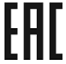 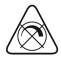 .Потребляемая мощность не более 25Вт30Вт40Вт50Вт60Вт70Вт100Вт120ВтДопустимое напряжение питания175-264В/50Гц175-264В/50Гц175-264В/50Гц175-264В/50Гц175-264В/50Гц175-264В/50Гц175-264В/50Гц175-264В/50ГцСветовой потокСм. на упаковкеСм. на упаковкеСм. на упаковкеСм. на упаковкеСм. на упаковкеСм. на упаковкеСм. на упаковкеСм. на упаковкеУгол распределения светового потока220°220°220°220°220°220°220°220°Номинальный ток, мА1302203183954705478701000Цветовая температура4000К или 6400К (см. на упаковке)4000К или 6400К (см. на упаковке)4000К или 6400К (см. на упаковке)4000К или 6400К (см. на упаковке)4000К или 6400К (см. на упаковке)4000К или 6400К (см. на упаковке)4000К или 6400К (см. на упаковке)4000К или 6400К (см. на упаковке)Общий индекс цветопередачи, Ra≥80≥80≥80≥80≥80≥80≥80≥80Коэффициент пульсаций освещенности<5%<5%<5%<5%<5%<5%<5%<5%Защита от импульсных перенапряжений1,5кВ1,5кВ1,5кВ1,5кВ1,5кВ1,5кВ1,5кВ1,5кВРабочая температура-40..+50°C-40..+50°C-40..+50°C-40..+50°C-40..+50°C-40..+50°C-40..+50°C-40..+50°CМатериал корпусаПластик, поликарбонат, алюминийПластик, поликарбонат, алюминийПластик, поликарбонат, алюминийПластик, поликарбонат, алюминийПластик, поликарбонат, алюминийПластик, поликарбонат, алюминийПластик, поликарбонат, алюминийПластик, поликарбонат, алюминийцокольЕ27 (переходник Е27-Е40 в комплекте поставки)Е27 (переходник Е27-Е40 в комплекте поставки)Е27 (переходник Е27-Е40 в комплекте поставки)Е27 (переходник Е27-Е40 в комплекте поставки)Е27 (переходник Е27-Е40 в комплекте поставки)Е27 (переходник Е27-Е40 в комплекте поставки)Е27 (переходник Е27-Е40 в комплекте поставки)Е27 (переходник Е27-Е40 в комплекте поставки)Габаритные размеры, ммСм. на упаковкеСм. на упаковкеСм. на упаковкеСм. на упаковкеСм. на упаковкеСм. на упаковкеСм. на упаковкеСм. на упаковкеСрок службы светодиодов 30000 ч.30000 ч.30000 ч.30000 ч.30000 ч.30000 ч.30000 ч.30000 ч.Класс энергоэффективностиА+А+А+А+А+А+А+А+